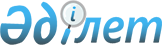 1941-1945 жылдардағы Ұлы Отан соғысындағы Жеңiстiң 60 жылдығын мерекелеуге дайындық және оны өткiзу жөнiндегi комиссияны құру туралы
					
			Күшін жойған
			
			
		
					Қазақстан Республикасы Үкіметінің 2004 жылғы 1 қазандағы N 1014 қаулысы. Күші жойылды - ҚР Үкіметінің 2006.04.21. N 307 қаулысымен.

      1941-1945 жылдардағы Ұлы Отан соғысындағы Жеңiстiң 60 жылдығын мерекелеуге дайындық және оны өткiзу мақсатында Қазақстан Республикасының Үкiметi қаулы етеді: 

      1. Қосымшаға сәйкес құрамда Қазақстан Республикасының Үкiметi жанынан 1941-1945 жылдардағы Ұлы Отан соғысындағы Жеңiстiң 60 жылдығын мерекелеуге дайындық және оны өткiзу жөнiндегi комиссия (бұдан әрi - Комиссия) құрылсын. 

      2. Қазақстан Республикасының Қорғаныс министрлiгi 1941-1945 жылдардағы Ұлы Отан соғысындағы Жеңiстiң 60 жылдығын мерекелеуге дайындық және оны өткiзу жөнiндегi іс-шаралар жоспарын Комиссияның қарауына ұсынсын және оны бiр ай мерзiмде белгіленген тәртiппен Қазақстан Республикасының Үкіметіне енгізсін. 

      3. Облыстардың, Астана және Алматы қалаларының әкiмдерi он күн мерзiмде 1941-1945 жылдардағы Ұлы Отан соғысындағы Жеңiстiң 60 жылдығын мерекелеуге дайындық және оны өткiзу жөнiндегі тиiстi өңiрлiк комиссияларды құрсын. 

      4. Осы қаулы қол қойылған күнінен бастап күшіне енедi.       Қазақстан Республикасының 

      Премьер-Министрі 

Қазақстан Республикасы  

Үкіметінің        

2004 жылғы 1 қазандағы  

N 1014 қаулысына     

қосымша          1941-1945 жылдардағы Ұлы Отан соғысындағы Жеңiстiң 60 жылдығын мерекелеуге дайындық және оны өткiзу жөнiндегi комиссияның құрамы         Ескерту. Құрамға өзгеріс енгізілді - ҚР Үкіметінің 2005.01.31.  N 76  қаулысымен. Есiмов                    - Қазақстан Республикасы 

Ахметжан Смағұлұлы          Премьер-Министрiнiң орынбасары, 

                            төраға 

 

  Кравченко                 - Қазақстан Республикасы Индустрия және 

Иван Михайлович             сауда бiрiншi вице-министрі Тасмағамбетов             - Алматы қаласының әкiмi 

Иманғали Нұрғалиұлы Тасболатов                - Қазақстан Республикасы Қорғаныс 

Абай Бөлекбайұлы            министрiнiң орынбасары Райымбеков                - Қазақстан Республикасы Премьер-Министрi 

Сайлаухан Ғазизұлы          Кеңсесiнiң Өңiрлiк даму бөлiмiнiң 

                            меңгерушiсi Айсина                    - Қазақстан Республикасы Премьер-Министрi 

Майра Арапқызы              Кеңсесiнiң Әлеуметтiк-мәдени даму 

                            меңгерушiсiнiң орынбасары Әйтiмова                  - Қазақстан Республикасының Бiлiм 

Бiрғаным Сарықызы           және ғылым министрi Храпунов                  - Шығыс Қазақстан облысының әкiмi 

Виктор Вячеславович       Алтынбаев                 - Қазақстан Республикасының Қорғаныс 

Мұхтар Қапашұлы             министрi, төрайымның орынбасары Тимошенков                - Қазақстан Республикасының Қорғаныс 

Виктор Аркадьевич           министрлiгi Штабтар бастықтары 

                            комитетiнiң Тәрбие және психологиялық 

                            жұмыстар департаментi бастығының 

                            орынбасары, хатшы Сағдиев                   - Қазақстан Республикасы Ардагерлер 

Мақтай Рамазанұлы           ұйымы орталық кеңесiнiң төрағасы 

                            (келiсiм бойынша)  Комиссия мүшелерi: Әкiмбеков                 - Қазақстан Республикасы 

Назымбек Қыздарбекұлы       Премьер-Министрiнiң Кеңсесi Қорғаныс 

                            және құқықтық тәртiп бөлiмiнiң 

                            меңгерушiсi Дүтбаев                   - Қазақстан Республикасы Ұлттық 

Нартай Нұртайұлы            қауiпсiздiк комитетiнің төрағасы 

                            (келiсiм бойынша) Тоқаев                    - Қазақстан Республикасының 

Қасымжомарт Кемелұлы        Сыртқы iстер министрi Тұрысбеков                - Қазақстан Республикасының 

Зауытбек Қауысбекұлы        Iшкi iстер министрi Досаев                    - Қазақстан Республикасының 

Ерболат Асқарбекұлы         Денсаулық сақтау министрi Қосыбаев                  - Қазақстан Республикасының Мәдениет, 

Есетжан Мұратұлы            ақпарат және спорт министрi Қарағұсова                - Қазақстан Республикасының Еңбек және 

Гүлжан Жанпейiсқызы         халықты әлеуметтiк қорғау министрi Дунаев                    - Қазақстан Республикасының 

Арман Ғалиасқарұлы          Қаржы министрi Келiмбетов                - Қазақстан Республикасының Экономика 

Қайрат Нематұлы             және бюджеттік жоспарлау министрi Әбдiрахымов               - Қазақстан Республикасы Мемлекеттік 

Ғабидолла Рахматоллаұлы     қызмет iстерi агенттiгiнiң 

                            төрағасы (келiсiм бойынша) Есенбаев                  - Ақмола облысының әкiмi 

Мәжит Төлеубекұлы Сағындықов                - Ақтөбе облысының әкiмi 

Елеусiн Наурызбайұлы Құлмаханов Шалбай         - Алматы облысының әкiмi Мусин                     - Атырау облысының әкiмi 

Аслан Есполлаұлы Жексембин                 - Жамбыл облысының әкiмi 

Бөрiбай Биқожаұлы Әшімов                    - Батыс Қазақстан облысының әкiмi 

Нұрғали Сәдуақасұлы Мұхаметжанов              - Қарағанды облысының әкiмi 

Камалтин Ескендiрұлы Кулагин                   - Қостанай облысының әкiмi 

Сергей Витальевич Адырбеков                 - Қызылорда облысының әкiмi 

Икрам Адырбекұлы Палымбетов                - Маңғыстау облысының әкiмi 

Болат Әбiлқасымұлы Нұрпейiсов                - Павлодар облысының әкiмi 

Қайрат Айтмұхамбетұлы Мансұров                  - Солтүстiк Қазақстан облысының әкiмi 

Тайыр Аймұхаметұлы Жылқышиев                 - Оңтүстiк Қазақстан облысының әкiмi 

Болат Әбжаппарұлы Шүкеев                    - Астана қаласының әкiмi 

Өмiрзақ Естайұлы 
					© 2012. Қазақстан Республикасы Әділет министрлігінің «Қазақстан Республикасының Заңнама және құқықтық ақпарат институты» ШЖҚ РМК
				